SORA  01/06/ 2020  LUNEDI’LEZIONE N.23                      INS. MARIA STELLA DE BENEDETTI                 PRE A1  IN CITTA’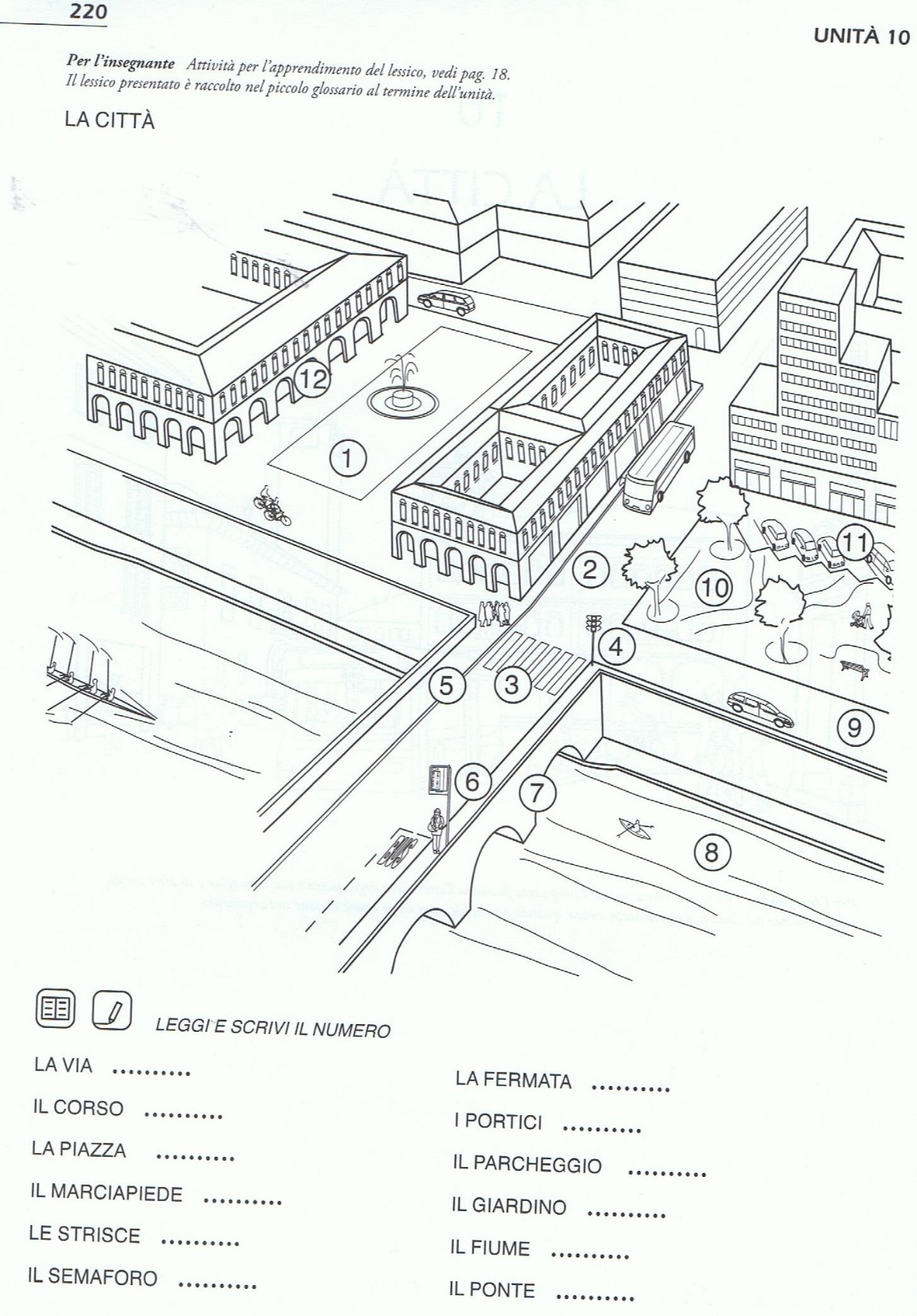 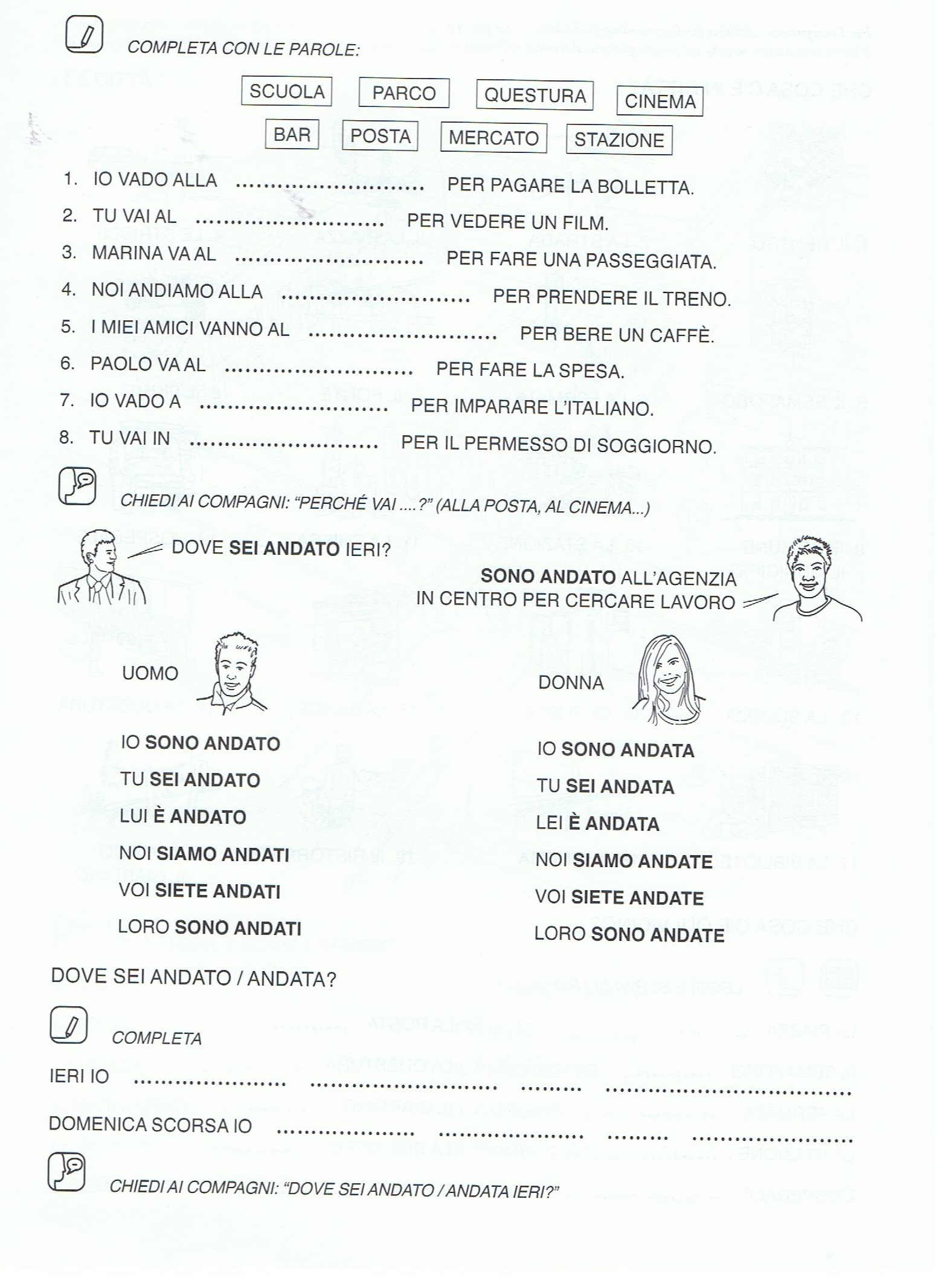 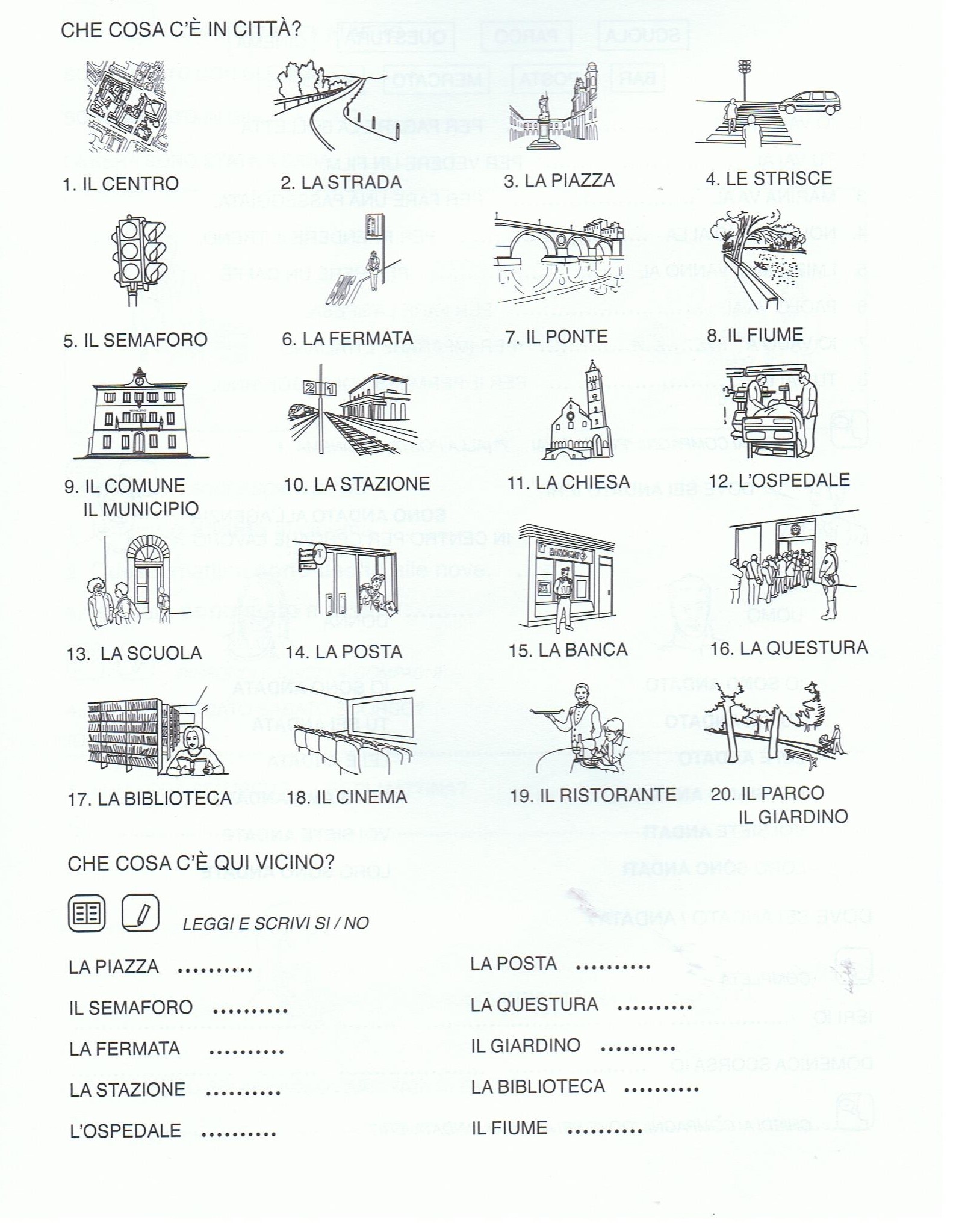 